СОДЕРЖАНИЕВВЕДЕНИЕПроблемы безопасности и защиты в чрезвычайных ситуациях являются одним из приоритетных в нашей стране, но и всем мировом сообществе. Отсюда следует необходимость обеспечения безопасности как населения, так и территорий и окружающей природной среды. Весь комплекс мероприятий по защите начинается с низшего, с начального звена – организаций. Развитие современного общества сопровождается высоким риском возникновения самых разнообразных техногенных и природных катастроф, а также социально-политических конфликтов. Весь комплекс мероприятий по их предупреждению и обеспечению безопасности населения и устойчивости экономических объектов, если данные бедствия всё же возникают, отличается большим объемом и требует участия всех экономических объектов и населения, что обуславливает актуальность выбранной темы.Целью данной работы является исследование региональной системы ГО и ЧС на примере города Санкт-Петербурга».Исходя из поставленной цели в рамках данной работы предполагается решение следующих задач:- изучение структуры федеральных органов системы ГО и ЧС;- оценка единой государственной системы предупреждения и ликвидации чрезвычайных ситуаций;- рассмотрение регионального аспекта предупреждения чрезвычайных ситуаций и преодоления их последствий;- исследование состояния  системы ГО и ЧС  г. Санкт-Петербурга;- анализ деятельности в области ГО и ЧС г. Санкт-Петербурга;- разработка предложений по совершенствованию системы ГО и ЧС г. Санкт-Петербурга.Объектом исследования в работе выступает система ГО и ЧС.Предметом исследования в работе является деятельность в области ГО и ЧС г. Санкт-Петербурга.В данной работе были использованы следующие работы в области исследования региональных аспектов системы ГО и ЧС: Панова А.В., Петрова А., Прусака М., Симонов В.В. и т.д. Теоретической и методологической основой данного исследования стали труды ведущих отечественных и зарубежных специалистов, раскрывающие основы нормативного регулирования функционирования системы ГО и ЧС. В работе использовались федеральные законы, нормативно-правовые акты Российской Федерации, регламентирующие деятельность МЧС России, материалы научных конференций и семинаров по изучаемой тематике, материалы периодических изданий, а также информация официальных сайтов в сети Интернет.Глава 1. Теоретические аспекты функционирования системы ГО и ЧССтруктура федеральных органов системы ГО и ЧСВ системе Гражданской обороны РФ создана и функционирует  система органов управления. В эту систему входят федеральные, региональные, муниципальные и объектовые органы управления.Органами, осуществляющими управление гражданской обороной, являются:- на федеральном уровне – Министерство Российской Федерации по делам гражданской обороны, чрезвычайным ситуациям и ликвидации последствий стихийных бедствий;- в федеральных округах Российской Федерации – региональные центры по делам гражданской обороны, чрезвычайным ситуациям и ликвидации последствий стихийных бедствий (региональные центры);- в субъектах Российской Федерации – главные управления МЧС России по субъектам Российской Федерации (главные управления МЧС России).Во всех организациях, независимо от сфер хозяйственной деятельности, форм собственности, органы управления гражданской обороны могут быть представлены штатными структурными подразделениями администраций, учреждений, предприятий (отделами, секторами и др.), уполномоченными на решение задач в области гражданской обороны или нештатными органами (например, штабами гражданской обороны). Органы управления гражданской обороны, создаваемые в организациях, называются объектовыми.Руководство гражданской обороной в Российской Федерации осуществляет Правительство Российской Федерации.Государственную политику в области гражданской обороны осуществляет федеральный орган исполнительной власти, уполномоченный Президентом Российской Федерации на решение задач в области гражданской обороны.В целях реализации государственной политики в области гражданской обороны федеральный орган исполнительной власти, уполномоченный на решение задач в области гражданской обороны, осуществляет соответствующее нормативное регулирование, а также специальные, разрешительные, надзорные и контрольные функции в области гражданской обороны.Руководство гражданской обороной в федеральных органах исполнительной власти и организациях осуществляют их руководители.Задачи, функции и полномочия регионального центра и главного управления МЧС России по субъекту Российской Федерации определены «Положением о территориальном органе Министерства Российской Федерации по делам гражданской обороны, чрезвычайным ситуациям и ликвидации последствий стихийных бедствий региональном центре по делам гражданской обороны, чрезвычайным ситуациям и ликвидации  последствий стихийных бедствий» и «Положением о территориальном органе Министерства Российской Федерации по делам гражданской обороны, чрезвычайным ситуациям и ликвидации последствий стихийных бедствий – органе, специально уполномоченном решать задачи гражданской обороны и задачи по предупреждению  и ликвидации чрезвычайных ситуаций по субъекту Российской Федерации», утверждёнными приказами МЧС России соответственно от 1.10.2004 г. № 458 и от 06.06.2004 г. № 372.Пункты управления предназначены для обеспечения управленческих функций, возложенных на органы управления в мирное время и в особых условиях. Роль конкретного пункта управления в системе управления определяется его предназначением и значимостью выполняемых с него управленческих задач.В общем случае в состав пунктов управления входят: - повседневные пункты управления; - запасные пункты управления;- дублёры запасных пунктов управления;- подвижные пункты управления.Повседневные ПУ представляют собой комплекс рабочих мест, оборудованных в зданиях и сооружениях в местах постоянного размещения органов управления. По решению руководителей органов управления могут создаваться защищённые комплексы повседневных пунктов управления, которые, как правило, размещаются в подвальных помещениях занимаемых ими зданий или в отдельных сооружениях.1.2.	 Единая государственная система предупреждения и ликвидации чрезвычайных ситуацийУправление в ЧС представляет собой весьма специфический аспект управления. Целью данного управления выступает обеспечение максимального уровня безопасности населения, устойчивости деятельности социально-экономических объектов в зоне бедствий. Основными проблемами при возникновении ЧС на крупных социально-экономических объектах, которые к тому же имеют большие запасы сильно действующих ядовитых веществ, являются следующие:- острая нехватка специальных формирований для проведения широкого комплекса аварийно-спасательных и неотложных мероприятий;- высокая неопределенность обстановки и планирования необходимых мероприятий;- дефицит материальных, финансовых ресурсов и времени;- лавинообразное развитие событий и нарастание опасности вследствие расширения зоны химического заражения;- организация широкого комплекса мероприятий по полному восстановлению пострадавшего объекта и восстановлению его рыночных позиций, а также по полной экономической реабилитации административно-территориального образования, где расположен пострадавший объект.Решение данных проблем в значительной мере осложняется стрессовым состоянием населения, а также шоком всей управленческой системы пострадавшего объекта и административно-территориального образования, на территории которого он расположен.Разумеется, для преодоления последствий ЧС привлекается весь комплекс средств, которые имеются в пострадавшем регионе. В проводимых мероприятиях принимают участие все организации, расположенные в соответствующем регионе. Большие задачи при этом ложатся и на комплекс предприятий системы сервиса пострадавшего региона.Теория управления в ЧС предусматривает три режима функционирования:- режим повседневной деятельности, когда самого бедствия не произошло и ведется систематическая, но в обычных условиях, деятельность по проведению плана мероприятий по подготовке спецформирований, населения и социально-экономических объектов по обеспечению безопасности и экономической устойчивости;- режим повышенной готовности, когда производится выдвижение специальных формирований в потенциальную зону ЧС, а также ведется концентрация необходимых ресурсов;- режим ЧС, когда произошло бедствие и начались мероприятия по локализации зоны ЧС и преодолению негативных последствий.В теории ЧС при этом проводится четкая грань между мероприятиями оперативного и превентивного характера. Функционирование системы по предупреждению ЧС и преодолению их последствий во всех режимах ведется с учетом привлечения практически всех сил и средств, расположенных на угрожаемых территориях.Сама специфика ЧС как правового понятия предусматривает проведение мобилизационных мероприятий и введение твердого государственного управления всеми предприятиями и организациями в соответствующих районах, в том числе и организациями системы сервиса.Традиционно механизм предупреждения ЧС и преодоления их последствий строится на участии в его деятельности крупных, прежде всего промышленных предприятий. Государственным органам управления ЧС легче наладить работу именно с ними, но реалии современной российской экономики заставляют во многом по-новому взглянуть на традиции, разработать и начать осуществлять новые подходы.Одной из важнейших характеристик любой ЧС является то, что огромное число её параметров зависит от реакции населения на возникновение бедствий. В некоторых случаях такая реакция даже без непосредственного бедствия может сама по себе привести к формированию ЧС. Но и реакция на бедствие поддается изучению, результаты которого могут быть использованы для формирования практических рекомендаций, например, для улучшения работы системы предупреждения ЧС и преодоления их последствий.В целом эффективная подготовка системы сервисных организаций к действиям в ЧС и их систематическое участие в проведении превентивных мероприятий ещё на стадии предотвращения ЧС и подготовки системы безопасности должна в значительной мере поднять эффективность всей данной системы. Кроме того, на этой основе местные органы управления, имея высокую степень влияния на сервисные организации, смогут на самом деле влиять и на работу всей мощной системы безопасности в ЧС, имеющей централизованное управление и ориентированной на федеральный уровень управления.Для успешной реализации функций и решения задач, возложенного на Единую систему, создаются ОПУ РСЧС  – организации (подразделения), создаваемые для обеспечения деятельности в области ЗН и Т от ЧС, управления силами и средствами, осуществления обмена информацией и оповещения населения о ЧС. На ОПУ МЧС России возложена функция по обеспечению координации деятельности ОПУ и сил РСЧС, организации информационного взаимодействия (ИВ) ФОИВ, ОИВ субъектов РФ, ОМСУ и организаций при решении задач в области ЗН и Т от ЧС и гражданской обороны (ГО).Вопросы ИО просматриваются во всех аспектах функционирования Единой системы по всей вертикали нормативной правовой базы. Одной из основных функций МЧС России, является осуществление сбора и обработки информации в области ГО, ЗН и Т от ЧС и обеспечения пожарной безопасности. Вектор в развитии ИО РСЧС задает МЧС России, а вопросы ИО затрагивают всех представителей РСЧС. Сроки и формы представления информации устанавливаются МЧС России по согласованию с ФОИВ и ОИВ субъектов РФ.В настоящее время ИАО органов государственной власти (ОГВ), независимо от их уровня и сферы деятельности, рассматривается с точки зрения достоверности, актуальности и адекватности сведений, необходимых для принятия соответствующих управленческих решений. Проблемы имеют место не только на стадиях сбора, осуществления обработки и накопления информации, но и во время организации процессов обмена и ее выдачи до конечного потребителя.Успешное решение задач по предупреждению и ликвидации ЧС на территории РФ в значительной степени зависит от уровня обеспеченности информацией в области ЗН и Т от ЧС. Таким образом, меры по актуализации информации, оперативное обеспечение ей ОПУ Ф и ТП РСЧС, являются сложной научной проблемой, продолжают быть предметом исследований.ИУС прежде всего ориентированы на решение первостепенных задач прогнозирования, предупреждения и реагирования на ЧС и происшествия. ИУС дают возможность рассматривать их не только как центры оперативного и стратегического управления, но и с точки зрения специализированных систем, способных обеспечить подготовку и поддержку принятия сложных управленческих решений для должностных лиц высшего уровня.1.3.	Региональный аспект предупреждения чрезвычайных ситуаций и преодоления их последствийСреди приоритетных задач государства особое значение имеет защита населения от ЧС. Катастрофы представляют большую опасность, поскольку часто возникают внезапно и причиняют значительный ущерб имуществу, коммуникациям, уносят жизни, разрушают дома. Под постоянной угрозой находятся люди, работающие на объектах техногенного характера. Система мониторинга и прогнозирования чрезвычайных ситуаций предназначена для наблюдения, контроля и предвидения опасных явлений и процессов, происходящих в природе, технологической сфере, динамики их развития. Прогноз аварийности позволяет определить масштабы катастроф, предупредить их возникновение и организовать эффективные мероприятия по их предотвращению. Мониторинг осуществляется многими учреждениями и организациями. Прогнозированием и предупреждением чрезвычайных ситуаций гидрометеорологического характера, к примеру, занимаются подразделения Росгидромета. Эта служба, кроме прочего, следит за состоянием атмосферы, почвы и воды. Сейсмическими наблюдениями, прогнозированием землетрясений занимается сразу несколько ведомств. Среди них МЧС РФ, Госстрой, Минобороны, РАН и пр. Особая роль в прогнозировании принадлежит Минприроды. Это ведомство координирует работы Федеральной службы по экологическому, технологическому и атомному надзору, деятельность других структур, осуществляющих наблюдения за состоянием природы. Министерство и его подразделения организуют и осуществляют мониторинг: - Источников антропогенного влияния на окружающую среду. - Растительного и животного мира. - Водной среды в местах сброса стоков и водозабора. - Опасных геологических явлений. В России ведутся также социально-гигиенический мониторинг и прогнозирование чрезвычайных ситуаций в сфере здравоохранения. Этой деятельностью занимается Минздравсоцразвития. За состоянием техногенных объектов следят надзорные ведомства: Госатомнадзор и Госгортехнадзор России, а также подразделения, входящие в структуру федеральной исполнительной власти. Контрольные органы сформированы также на региональном уровне. На предприятиях мониторинг и прогнозирование чрезвычайных ситуаций осуществляют отделы по промышленной безопасности. Особенности внедрения Качество мониторинга и прогнозирования чрезвычайных ситуаций определяет эффективность уменьшения рисков возникновения катастроф и их масштаба. Особое значение этого направления в сфере обеспечения защиты населения и территории страны нашло отражение в распоряжении Президента № 86-РП от 2000 г. В этом акте была констатирована необходимость ведения мониторинга и прогнозирования чрезвычайных ситуаций, определен порядок создания эффективной системы контроля. После проведения соответствующей работы она стала функциональным информационно-аналитическим звеном РСЧС. Методическое руководство, координацию деятельности системы на федеральном уровне осуществляет Всероссийский центр прогнозирования и мониторинга при МЧС РФ. В федеральных округах, субъектах РФ работу ведут региональные и территориальные подразделения мониторинга, прогнозирования, лабораторного контроля. Система в целом включает в себя множество межведомственных, территориальных, ведомственных подсистем. К ним в первую очередь относят: - Всероссийский мониторинговый центр. - Региональные подразделения, находящиеся в составе органов управления гражданской обороны и чрезвычайных ситуаций. - Сеть лабораторного контроля. - Систему экологических наблюдений. - Специальные учреждения и центры, подведомственные исполнительным структурам региональных и муниципальных органов. Взаимодействие структурных элементов системы осуществляется на основе специальных нормативно-правовых документов. Центры мониторинга и прогнозирования чрезвычайных ситуаций в регионах и муниципалитетах осуществляют: Сбор и изучение сведений о возможных и потенциальных источниках опасности, причинах их появления, передачу этой информации в компетентные органы госвласти. Прогнозирование возникновения и масштабов ЧС. Организационно-методическое руководство, контроль, координацию деятельности звеньев территориального и регионального уровней системы. Организацию и проведение контрольных анализов микробиологического и химико-радиологического состояния объектов природы, фуражного, пищевого сырья, продуктов питания, воды, являющихся потенциальными источниками опасности возникновения ЧС. Создание и развитие информационной базы о чрезвычайных ситуациях, геоинформсистемы. Организацию информационного обмена между территориальными центрами. Вывод по главе 1. Структура федеральных органов ГО и ЧС представлена Министерством РФ по делам гражданской обороны. Чрезвычайным ситуациям и ликвидации последствий стихийных бедствий, а так же региональными центрами.  Система управления в ЧС в теоретическом плане представляет собой три возможных режима функционирования: режим повседневной деятельности. Режим повышенной готовности и. непосредственно, режим ЧС.  Региональная система мониторинга и прогнозирования чрезвычайных ситуаций предназначена для наблюдения, контроля и предвидения опасных явлений и процессов, происходящих в природе, технологической сфере, динамики их развития.Глава 2. Анализ функционирования региональной системы ГО и ЧС на примере города Санкт-Петербурга2.1. Характеристика состояния системы ГО и ЧС  г. Санкт-ПетербургаГлавное управление по Санкт-Петербургу ведет свое начало с 4 октября 1932 г. в этот день было принято Постановление СНК ССР № 1535-316 о создании в Ленинграде штаба МПВО, вошедшего в систему ПВО страны. За мужество и героизм проявленный личным составом МПВО Ленинграда в годы Великой Отечественной войны 1944 года Указом Президиума Верховного Совета СССР от 2 ноября 1944 г. МПВО города Ленинграда награждена орденом Красного Знамени. 6 декабря 1944 г. Президиум Верховного Совета СССР принял Постановление о вручении Краснознаменной МПВО Ленинграда Боевого Знамени – как символа воинской чести, доблести и славы. 13 июля 1961 г.  Советом Министров СССР № 639-275 вместо МПВО создана новая система защиты страны – Гражданская оборона, а Постановлением Совета Министров РСФСР от 6 апреля 1964 г. № 427-5 вместо штабов ГО Ленинграда и Ленинградской области создан единый штаб ГО Ленинграда и Ленинградской области, который начал функционировать с 1 июня 1964 г. Директивой Главного управления по делам гражданской обороны и оперативному реагированию ГКЧС Российской Федерации от 20 июля 1992 г. № 18/519 штаб ГО города Ленинграда и Ленинградской области переименован в «Штаб ГО города Санкт-Петербурга и Ленинградской области». Во исполнении Указа Президента РФ от 27 мая 1996 г. № 784 и на основании Директивы МЧС России от 23 января 1997 г. «Штаб ГО города Санкт-Петербурга и Ленинградской области» переименован в «Главное управление по делам гражданской обороны и чрезвычайным ситуациям г. Санкт-Петербурга и Ленинградской области». На рисунке 2.1. приведена структура региональных органов ГО г. Санкт-Петербург.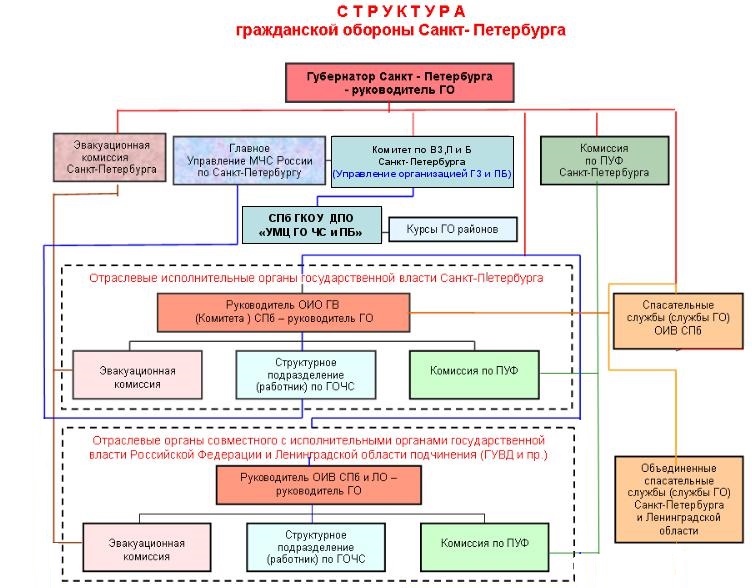 Рисунок 2.1. – Структура ГО г. Санкт-ПетербургНа основании Директивы МЧС России № 31-10-21 от 28.04 2000 г. «в целях дальнейшего совершенствования организационно-штатной структуры органов управления по делам ГО и ЧС, повышения их возможностей по реагированию на чрезвычайные ситуации» Главное управление по делам ГО и ЧС Санкт-Петербурга и Ленинградской области было расформировано и созданы два самостоятельных органа управления – «Главное управление по делам ГО и ЧС Санкт-Петербурга» и «Главное управление по делам ГО и ЧС Ленинградской области». В ноябре 2001 года в соответствии с Указом Президента Российской Федерации в течение 2-х лет была произведена передача Государственной противопожарной службы МВД России в ведение МЧС. УГПС Санкт-Петербурга вошло в состав Главного управления по делам ГО и ЧС Санкт-Петербурга. Приказом МЧС России от 06.08.2004 года № 372 Главное управление по делам ГОЧС Санкт-Петербурга преобразовано в Главное управление МЧС России по Санкт-Петербургу. Силы и средства территориальной подчиненности РСЧС:   - специализированная часть ГПС; - 66 пожарных частей; - поисково-спасательная служба Главного управления по делам ГО ЧС Санкт- Петербурга; - газоспасательная служба ГУП «Водоканал Санкт-Петербурга»; - экипажи вертолетов авиакомпаний «СПАРК +» и «Роснефтебалт»; - Бассейновое аварийно-спасательное управление «Балтийские буксиры» - ДГУП «Балтийское БАСУ»; - ГУП «Пиларн»; - 7 оперативных бригад ОАО «Ленэнерго»; - 28 специализированных бригад постоянной готовности ГП «Ленгаз».2.2. Анализ деятельности в области ГО и ЧС г. Санкт-ПетербургаВ течение 2016 года деятельность Главного управления МЧС России по               г. Санкт-Петербургу осуществлялась в соответствии с Планом основных мероприятий Главного управления на 2016 год. Мероприятия плана выполнены в полном объеме. Основными задачами Главного управления были:- обеспечение безопасности населения и территории Санкт-Петербурга от чрезвычайных ситуаций природного и техногенного характера в период празднования Нового Года и Рождества Христова, праздника воинской славы – Дня защитника Отечества и Международного женского дня 8 марта, Дня победы, Дня России, Дня города Санкт-Петербурга, Дня Военно-Морского Флота, в период проведения чемпионата мира по хоккею с шайбой, VI международного юридического форума и XX Петербургского международного экономического форума, в период проведения праздника выпускников петербургских школ «Алые паруса», Дня знаний 1 сентября, единого дня голосования 18 сентября; Дня народного единства; итогового сбора руководящего состава Северо-Западного федерального округа по подведению итогов деятельности территориальных подсистем РСЧС, выполнению мероприятий гражданской обороны, предупреждения и ликвидации чрезвычайных ситуаций, обеспечения пожарной безопасности и безопасности людей на водных объектах в 2016 году и постановке задач на 2017 год;- подготовка к паводкоопасному и пожароопасному периоду;- профилактика и предупреждение ЧС на водных объектах;- организация разработки паспортов территорий города и районов, паспортов опасных производственных объектов, создание трехмерных моделей объектов городской инфраструктуры.Таблица 2.1. - Анализ чрезвычайных ситуацийКак показывают данные таблицы 2.1., за последние годы отмечается динамика снижения числа чрезвычайных ситуаций, что свидетельствует о эффективности системы предупреждения, функционирующей на территории г. Санкт-Петербург. За 12 месяцев 2016 года обеспеченность Главного управления защитными сооружениями гражданской обороны (далее – ЗСГО) составила 100%;- обеспеченность населения ЗСГО – 36%;- количество ЗСГО, не готовых к приему укрываемых – 41,4 %; - количество ЗСГО, ограниченно готовых к приему укрываемых – 20 %; - количество недостроенных ЗСГО – 20%;- спланированных к комплексной проверке ЗСГО – 217 ед., из них проверено – 100%;- доля копий паспортов ЗСГО, находящихся на хранении – 4296 ед. (100%), в том числе доля копий паспортов ЗСГО, у которых отсутствуют необходимые приложения – 0 (0%).За 12 месяцев 2016 года обеспеченность населения средствами индивидуальной защиты (далее – СИЗ) органов дыхания – 65,3%.Таблица 2.2. - Обеспеченность населения средствами индивидуальной защитыПроцент обеспеченности СИЗ населения снизился в связи с выслужившими сроками хранения средств индивидуальной защиты на складах СПБ ГКУ «ЦОМГЗ», организациях и учреждениях г. Санкт-Петербурга.Таблица 2.3. - Укомплектованность НФГО за  2016 год. (%)В соответствии с приказом МЧС России от 18.12.2014 № 701 «Об утверждении Типового порядка создания нештатных формирований по обеспечению выполнения мероприятий по гражданской обороне» на территории Санкт-Петербурга организована работа по созданию нештатных формирований по обеспечению выполнения мероприятий по гражданской обороне (далее – НФГО).В 2016 году создано 1973 НФГО, численностью 21557 чел. (в 2014 – не создавались; 2013 – не создавались).Прогнозы возникновения и развития чрезвычайных ситуаций на территории Санкт-Петербурга представляются в соответствии с приказом начальника СЗРЦ №29 от 05.02.2003 года «Об утверждении Порядка подготовки, представления прогнозной информации и организации реагирования на прогнозы чрезвычайных ситуаций».В таблице 2.4. приведена динамика количества подготовленных прогнозов ЧС.Таблица - Количество подготовленных прогнозов ЧСТерриториальных центров мониторинга и прогнозирования ЧС в 
Санкт-Петербурге не создано.Подготовка населения Санкт-Петербурга в области гражданской обороны и защиты от чрезвычайных ситуаций природного и техногенного характера организована в соответствии с требованиями законодательных и нормативных актов Российской Федерации и Санкт-Петербурга. Нормативно-правовые документы Санкт-Петербурга и районов Санкт-Петербурга в целом соответствуют законодательству Российской Федерации.Организация подготовки должностных лиц органов государственной власти, муниципальных образований и организаций Санкт-Петербурга осуществляется в соответствии с Планом комплектования учебных групп, утвержденным Губернатором Санкт-Петербурга, в Санкт-Петербургском государственном казенном образовательном учреждении дополнительного профессионального образования (повышения квалификации) специалистов «Учебно-методический центр по гражданской обороне, чрезвычайным ситуациям и пожарной безопасности» (СПб ГКОУ ДПО «УМЦ ГОЧС и ПБ»), а также в учебных заведениях повышения квалификации (по планам соответствующих Министерств, комитетов и управлений).В городе создано 17 курсов гражданской обороны (в Пушкинском районе обучение проходит на базе курсов ГО Колпинского района). В соответствии с требованиями закона Санкт-Петербурга от 23.09.2009 № 420-79 «Об организации местного самоуправления в Санкт-Петербурге» вопросы обучения неработающего населения возложены на муниципальные образования Санкт-Петербурга. В настоящее время в Санкт-Петербурге функционирует 165 УКП для обучения неработающего населения в области безопасности жизнедеятельности.  На территории Санкт-Петербурга образовательную деятельность осуществляет 1 учебно-методический центр СПб ГКОУ ДПО «УМЦ ГОЧС и ПБ», он расположен по адресу:195197, г. Санкт-Петербург, пр. Металлистов, д. 119.  Повышение квалификации слушателей в СПб ГКОУ ДПО «УМЦ ГОЧС и ПБ» проводится на основании лицензии Серия 78 № 002101, регистрационный                     № 293 от 05.05.2012 года, выданной Комитетом по образованию Санкт-Петербурга, а также аккредитации Министерства здравоохранения и социального развития Российской Федерации на оказание услуг в области охраны труда (регистрационный № 1696 от 11.05.2011 года).На рисунке 2.2. приведена динамика численности обученных из категории должностные лица РСЧС. Рисунок 2.2. - Динамика численности обученных из категории должностные лица РСЧС, челПлан обучения этой категории должностных лиц за 12 месяцев 2016 года выполнен на 92%, (запланировано обучить 5622 человека, обучено – 5195 человек). Изменение показателя подраздела связано с утвержденным на 2016 год Планом комплектования учебных групп в УМЦ ГОЧС и ПБ лиц данной категории обучающихся, сформированного в соответствии с поступившими на 2016 год заявками.Доля должностных лиц, прошедших подготовку в области ГО и ЗНТ ЧС составляет 78 % за 12 месяцев  2016 года. На территории Санкт-Петербурга зарегистрировано одно отделение Всероссийского детско-юношеского общественного движения «Школа безопасности». Количество участников соревнований Всероссийского детско-юношеского общественного движения «Школа безопасности» в Санкт-Петербурге за                      12 месяцев 2016 года составило 12200 человек (АППГ –  12112 человек, 2014 год – 12051 человек).На рисунке 2.3. приведена динамика численности участников соревнований Всероссийского детско-юношеского общественного движения «Школа безопасности»  за 3 года. Рисунок 2.3. - Динамика численности участников соревнований Всероссийского детско-юношеского общественного движения «Школа безопасности»  за 3 года.За 12 месяцев 2016 года по программе «Школа безопасности» проведено:  2 апреля городские командные соревнования санитарных постов гражданской обороны (6 этапов соревнований);23.10, 30.10, 20.11.2016 проведены городские командные соревнования «Туристское многоборье» (4 вида соревнований);09 октября 2016 проведены лично-командные соревнования «Ориентирование» (3 дистанции). С 18 по 24 мая 2016 года на базе ДОЛ «Заря» ГБОУ дополнительного образования детей оздоровительно-образовательного туристического центра Санкт-Петербурга «Балтийский берег» в поселке Молодежное, Курортного района Санкт-Петербурга (Приморское шоссе д.656) состоялись финальные XXI региональные соревнования «Школа безопасности» Санкт-Петербурга и Ленинградской области по трем возрастным группам. Приняло участие около 400 человек, 34 команды из Санкт-Петербурга и 3 команды из Ленинградской области.С 25 июня по 3 июля 2016 года на территории загородного оздоровительного лагеря «Волынь», д. Волынь, Новгородского района, Новгородской области состоялся XI Межрегиональный полевой лагерь «Юный спасатель» в котором приняла участие команда из Санкт-Петербургского профессионального образовательного учреждения «Пожарно-спасательный колледж «Санкт-Петербургский центр подготовки спасателей» в составе 10 человек. По итогам соревнований команда заняла 5 место из 11 команд – субъектов СЗФО.С 22 по 31 июля 2016 года проведены III Международные соревнования «Школа безопасности» на базе Загородного центра детско-юношеского творчества «Зеркальный», расположенного по адресу: Ленинградская область, Выборгский район, МО «Приморское городское поселение», пос. Зеркальный.В данных соревнованиях участвовали Иностранные участники соревнований: Россия, Азербайджан, Киргизия, Сербия, Белоруссия, Болгария, Казахстан, Польша.  2 команды вне программы – Санкт-Петербург и Ленинградская область. От Санкт-Петербурга выступала команда из Санкт-Петербургского государственного бюджетного профессионального образовательного учреждения «Пожарно-спасательный колледж «Санкт-Петербургский центр подготовки спасателей». Поставленные задачи выполнены в полном объеме.2.3. Предложения по совершенствованию системы ГО и ЧС г. Санкт-ПетербургаПроблема реформирования органов управления ГО и ЧС сейчас обострилась в связи усилением военных опасностей и военных угроз для РФ.Состав и состояние органов управления ГО должны определяться их способностью и готовностью к выполнению задач управления во всех видах деятельности сил ГО. Мероприятия «гражданской обороны направлены на то, чтобы защитить население от опасностей в военное и мирное время, помочь ему ликвидировать последствия военных действий или бедствий, а также создать условия, необходимые для его выживания».Система управления МЧС России способна оперативно «решать задачи по обеспечению безопасности государства от угроз и вызовов, в первую очередь, в мирное время при чрезвычайных ситуациях природного и техногенного характера».Важнейшей составной частью системы управления МЧС России и РСЧС являются оперативные дежурные смены центров управления в кризисных ситуациях (ЦУКС), наделенные определенными полномочиями по привлечению сил РСЧС для действий при возникновении ЧС. А вопросы подготовки к защите населения и организации управления на случай войны оказались на втором плане.Современная международная обстановка, если ее оценивать с учетом положений Военной доктрины РФ, выражает состояние сложившихся межгосударственных отношений к России со стороны США, НАТО и ряда других государств Запада, которое характеризуется не только «военной опасностью», но и «высокой степенью готовности этих государств к применению военной силы», то есть — «военной угрозой».Исследуя вероятный характер современной войны и возможности средств поражения, можно понять, что роль ГО в такой войне возрастает.Это обязывает МЧС России серьезно задуматься о необходимости сосредоточения основных усилий на подготовке к защите населения и к выживанию страны на случай возможной агрессии против России. Поэтому первоочередной задачей МЧС России (МинГО России) на данный момент должна стать реорганизация органов управления Министерства.В целях повышения безопасности населения, защиты жизненно важных интересов личности, совершенствования подсистем прогнозирования, предупреждения и ликвидации чрезвычайных ситуаций природного и техногенного характера и их последствий, а также в целях повышения эффективности взаимодействия Администраций и Правительств Санкт-Петербурга и Ленинградской области и Министерства Российской Федерации по делам гражданской обороны, чрезвычайным ситуациям и ликвидации последствий стихийных бедствий, были предложены следующие мероприятия:- утвердить план мероприятий по совершенствованию Санкт-Петербургской городской и Ленинградской областной территориальных подсистем предупреждения и ликвидации чрезвычайных ситуаций;-  возложить на Главное управление по делам гражданской обороны и чрезвычайным ситуациям Санкт-Петербурга и Ленинградской области осуществление функций по организации и координации действий при выполнении мероприятий плана;- Комитету экономики и промышленной политики Администрации Санкт-Петербурга, Комитету по экономике и инвестициям Администрации Ленинградской области совместно с Главным управлением по делам ГО и ЧС и Правовым управлением МЧС России до 01.07.97 подготовить проект программы нормативно-правового обеспечения деятельности городской и областной подсистем единой государственной системы предупреждения и ликвидации чрезвычайных ситуаций для обеспечения выполнения требований по защите населения и территории Санкт-Петербурга и Ленинградской области от чрезвычайных ситуаций природного и техногенного характера в соответствии с законодательством Российской Федерации.- поддержать предложение МЧС России, связанное с разработкой проекта Федеральной целевой программы управления рисками природных и техногенных чрезвычайных ситуаций и смягчения их последствий в случае возникновения на базе концептуальной основы, одобренной Президиумом Российской Академии наук;- развитие противопожарной службы города по направлению нештатной службы радиационной химической защиты в целях повышения защиты личного состава и оперативности реагирования на ЧС, связанные с авариями на потенциально опасных объектах и транспорте, а также повышения профессионального мастерства личного состава;-  совершенствование процесса обучения и информирования населения по вопросам гражданской защиты на основе применения современных информационных технологий.Вывод по главе 2. Функционирование региональной системы ГО и ЧС на примере г. Санкт-Петербург представлено главным управлением по Санкт-Петербургу, которое было создано 04.10.1932 г. Приказом МЧС России от 06.08.2004 года № 372 Главное управление по делам ГОЧС Санкт-Петербурга было преобразовано в Главное управление МЧС России по Санкт-Петербургу.  Для оценки эффективности деятельности Главного управления МЧС России по г. Санкт-Петербургу результаты годовой деятельности сопоставляются с утвержденным заранее планом мероприятий на очередной год. Как показал анализ результатов деятельности Главного управления МЧС России по г. Санкт-Петербург,  за последние годы отмечается динамика снижения числа чрезвычайных ситуаций, что свидетельствует о эффективности системы предупреждения, функционирующей на территории г. Санкт-Петербург. В городе функционируют 17 курсов гражданской обороны. Проблемой  реформирования органов управления ГО и ЧС на данный момент выступает необходимость  усиления военных опасностей и военных угроз для РФ. В целях совершенствования системы управления ГО и ЧС и решения выявленных проблем нами предложен ряд мероприятий.ЗАКЛЮЧЕНИЕГражданская оборона — система мероприятий по подготовке к защите и по защите населения, материальных и культурных ценностей на территории Российской Федерации от опасностей, возникающих при ведении военных действий или вследствие этих действий, а также при возникновении чрезвычайных ситуаций природного и техногенного характера. Рост возможностей по ликвидации ЧС, конечно, имеет большее значение и для решения задач ГО в военное время. В этом заключается положительная роль проходящего этапа строительства ГО, создавшего РСЧС. Но следует учитывать, что в мирное время потребность в силах ГО не столь велика, поскольку они действуют в зонах ЧС периодически и на отдельных территориях. Для ликвидации крупных ЧС кроме сил ГО приходится привлекать значительные силы Минобороны, МВД России и др.В условиях мирного времени государственная политика в сфере предупреждения ЧС и реализации системы ГО ставка с позиций государственных органов управления делается на крупные организации и предприятия. При всем том реалии современной экономики характеризуются разукрупнением предприятий и значительным переносом центра тяжести с предприятий производства на организации сервиса.В этой связи российской системе обеспечения безопасности в ЧС следует активнее включать в состав реализуемых ею мер мероприятий адаптированных к участию организаций системы сервиса. Ставка здесь должна делаться на высокую гибкость данных организаций, высокий профессионализм их работников, а также способность осуществлять индивидуальный подход при оказании сервисных услуг заинтересованным лицам на всех стадиях процесса предупреждения ЧС и преодоления их последствий.Такая переориентация должна строиться на научных основаниях и осуществляться путем разработки соответствующих программ. Указанный подход, несомненно, принесет высокий эффект и поднимет действия системы обеспечения безопасности в ЧС на более передовой уровень.СПИСОК ЛИТЕРАТУРЫФедеральный закон от 21.12.1994 № 68-ФЗ «О защите населения и территорий от чрезвычайных ситуаций природного и техногенного характера».Федеральный закон от 02.05.2015 № 119-ФЗ «О внесении изменений в Федеральный закон «О защите населения и территорий от чрезвычайных ситуаций природного и техногенного характера».Федеральный закон от 27.07.2006 № 149-ФЗ «Об информации, информационных технологиях и защите информации».Указ Президента Российской Федерации от 11.07.2004 № 868 «Вопросы Министерства Российской Федерации по делам гражданской обороны, чрезвычайным ситуациям и ликвидации последствий стихийных бедствий».Постановление Правительства Российской Федерации от 24.03.1997 № 334 «О порядке сбора и обмена в Российской Федерации информацией в области защиты населения и территорий от ЧС природного и техногенного характера».Постановление Правительства Российской Федерации от 30.12.2003 №794 «О единой государственной системе предупреждения и ликвидации чрезвычайных ситуаций».Официальный сайт ФКУ Национальный центр управления в кризисных ситуациях МЧС России [Электронный ресурс]. – Режим доступа: http://www.mchs.gov.ru/dop/sily/ncuks.Концепция развития системы управления МЧС России до 2030 года, утвержденная решением Коллегии МЧС России от 05 декабря 2014 г. № 15/III.Панов А.В. Разработка управленческих решений: информационные технологии. – М.: «Горячая линия – Телеком», 2013. – С. 27-30.Петров А. Финансирование мероприятий по гражданской обороне/ А. Петров //Гражданская защита.-2013.-№ 9.-С.28-30.Прусак М. Повысить эффективность мероприятий ГО/М. Прусак / Гражданская защита.-2011.-№1.-С.28-29.Симонов В.В. Организация подготовки руководящего состава и специалистов по гражданской обороне в Институте развития МЧС России. Сборник докладов Всероссийского совещания с руководителями федеральных органов исполнительной власти и органов исполнительной власти субъектов российской федерации по проблемам гражданской обороны и защиты населения. – М.: ДГО МЧС России, 2017. С.254.Официальный сайт Главного управления МЧС России по Санкт-Петербургу. – Режим доступа: http://78.mchs.gov.ru/folder/1343252Введение 3Глава 1. Теоретические аспекты функционирования системы ГО и ЧС 5Структура федеральных органов системы ГО и ЧС 5 Единая государственная система предупреждения и ликвидации чрезвычайных ситуаций7Региональный аспект предупреждения чрезвычайных ситуаций и преодоления их последствий11Глава 2. Анализ функционирования региональной системы ГО и ЧС на примере города Санкт-Петербурга152.1. Характеристика состояния системы ГО и ЧС  г. Санкт-Петербурга152.2. Анализ деятельности в области ГО и ЧС г. Санкт-Петербурга172.3. Предложения по совершенствованию системы ГО и ЧС г. Санкт-Петербурга25Заключение29Список литературы31ПоказательгодгодгодгодПоказатель2013 г.2014 г.2015 г.2016 г.количество ЧС природного характера, ед.0000количество ЧС техногенного характера, ед.3200количество ЧС биолого-социального характера, ед.0000количество погибших при ЧС, чел.11800количество пострадавших при ЧС, чел.131300количество спасенных при ЧС, чел.99100201420152016Обеспеченность населения СИЗ82,565,364,42016СИЗ100Приборы РХР и К52 ПоказательС начала 2016 г.С начала 2015 г.С начала 2014 г.С начала 2013 г.Количество подготовленных прогнозов ЧС365365365365Количество своевременно доведённых прогнозов ЧС365365365365Достоверность (оправдываемость) прогнозов ЧС, %94959391